Ministero dell’Economia e delle FinanzeDIPARTIMENTO DELL’AMMINISTRAZIONE GENERALE, DEL PERSONALE E DEI SERVIZI DIREZIONE CENTRALE DEI SISTEMI INFORMATIVI E DELL’INNOVAZIONE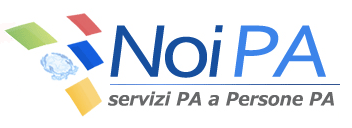 Oggetto: Cessione di crediti delle società Eurofiditalia e Ideafinanziaria in favore della società Futuro S.p.A. Facendo seguito al messaggio 042/2014 del 1° aprile 2014, si comunica che la cessione dei crediti intercorsa tra le società in oggetto, si è perfezionata con la notifica a questa Direzione del relativo atto notarile di cessione.Pertanto, su rata aprile 2015, si è provveduto allo sblocco dei versamenti afferenti gli accantonamenti delle ritenute oggetto della suddetta cessione del credito.Tale operazione ha interessato 393 posizioni. Con successivo messaggio di posta elettronica da Ufficio IV sarà trasmesso l’elenco con le posizioni stipendiali oggetto di tale sblocco.DataRoma, 12 maggioMessaggio040/2015DestinatariUtenti NoiPATipoInformativaAreaStipendi